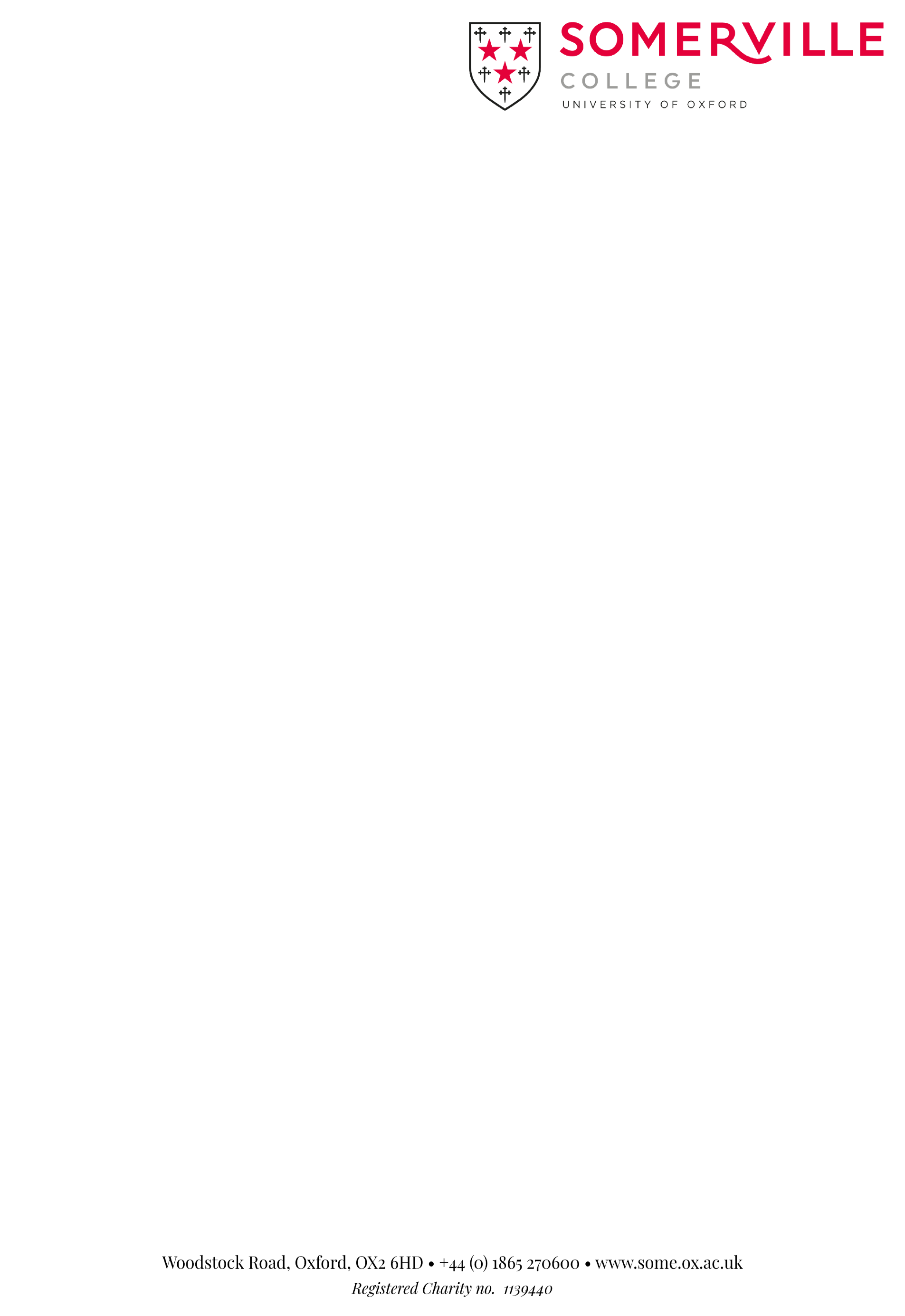 Somerville College, OxfordCOVER SHEET - 900476This cover sheet must be completed as part of the application for a Stipendiary Lecturershipin Linguistics and submitted with all other application materials:A completed cover sheetA covering letter, highlighting your suitability and motivation for the post A curriculum vitaeTwo academic references. Additional references will not be considered.Please also complete and return an Equal Opportunities recruitment monitoring form which will assist us with monitoring equal opportunities in recruitment (available from www.some.ox.ac.uk/jobs).The information collected does not form part of the selection process, and will not be circulated to the selection panel. Completed applications must be received by the closing date of 12 noon UK time, Monday 1st August 2022.Candidates should also ask two referees to write directly to the Tutorial and Graduate Officer at Somerville College by the closing date for applications (12 noon UK time, Monday 1st August 2022) at academic.office@some.ox.ac.uk   Personal detailsPersonal detailsPersonal detailsPersonal detailsSurname:First name:First name:Title: Email:Email:Telephone number(s):Telephone number(s):National insurance number: National insurance number: National insurance number: National insurance number: Home address:Home address:Home address:Correspondence address if different:Correspondence address if different:Correspondence address if different:Right to work in the UKRight to work in the UKRight to work in the UKAre there any restrictions on you taking up employment in the UK?          No                           Yes         (If yes, please provide detailsAre there any restrictions on you taking up employment in the UK?          No                           Yes         (If yes, please provide detailsAre there any restrictions on you taking up employment in the UK?          No                           Yes         (If yes, please provide detailsAcademic qualificationsAcademic qualificationsAcademic qualificationsRefereesRefereesRefereesName of first referee:Email address:Email address:Name of second referee:Email address:Email address:Please note that it will be the responsibility of the applicant to ensure that references are submitted by the deadline of 12 noon, on Monday 1st August 2022, as referees will not be approached by the College. Please do not send more than two references; additional references will not be considered.Please note that it will be the responsibility of the applicant to ensure that references are submitted by the deadline of 12 noon, on Monday 1st August 2022, as referees will not be approached by the College. Please do not send more than two references; additional references will not be considered.Please note that it will be the responsibility of the applicant to ensure that references are submitted by the deadline of 12 noon, on Monday 1st August 2022, as referees will not be approached by the College. Please do not send more than two references; additional references will not be considered.Criminal recordCriminal recordPlease note any criminal convictions except those 'spent' under the Rehabilitation of Offenders Act 1974.  If none please state.  Please note any criminal convictions except those 'spent' under the Rehabilitation of Offenders Act 1974.  If none please state.  Please note any criminal convictions except those 'spent' under the Rehabilitation of Offenders Act 1974.  If none please state.  Where did you find out about this vacancy?Where did you find out about this vacancy?Where did you find out about this vacancy?Declaration  Declaration  Declaration  I confirm that the above information is complete and correct and that any untrue or misleading information will give the Colleges the right to terminate any employment contract offered.Signed:  ……………………………………………………………….……..                 Date:  ……………..………………..I confirm that the above information is complete and correct and that any untrue or misleading information will give the Colleges the right to terminate any employment contract offered.Signed:  ……………………………………………………………….……..                 Date:  ……………..………………..I confirm that the above information is complete and correct and that any untrue or misleading information will give the Colleges the right to terminate any employment contract offered.Signed:  ……………………………………………………………….……..                 Date:  ……………..………………..